Gmina Wschowa 							Rynek 1 67-400 Wschowa 								            Sygnatura sprawy: RZP.271.22.2023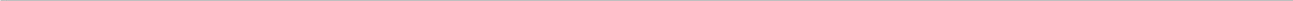 Załącznik nr 6a do SWZ…………………………..……………………………………………………..………………………………………..(Wykonawca)WYKAZ OSÓB
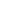 dla Części 1 zamówienia: Świadczenie usług Nadzoru Inwestorskiego przy realizacji zamówienia: „Budowa ścieżki rowerowej z miejscowości Wschowa do miejscowości Lgiń w oparciu o przebieg drogi  wojewódzkiej nr 305 – etap I i II – Wschowa-Hetmanice”Przystępując do postępowania o udzielenie zamówienia publicznego prowadzonego w trybie podstawowym pn. „Świadczenie usług nadzoru inwestorskiego”, oświadczamy, że do realizacji przedmiotu zamówienia zostaną skierowane następujące osoby: UWAGA:Dane w tabeli należy wypełnić w sposób staranny, aby Zamawiający na podstawie wskazanych informacji był w stanie ocenić, czy osoby wskazane w kolumnie nr 2 spełniają warunku udziału w postępowaniu, o którym mowa w Rozdziale 5  SWZ. ………………………………….……….., dnia…………………..2023 rokuLp.Imię i nazwiskoPosiadane kwalifikacje zawodowe (specjalność 
i numer uprawnień budowlanych)Zakres wykonywanych czynnościDoświadczenie (należy opisać zdobyte doświadczenie w sposób pozwalający na ocenę spełniania warunku udziału w postępowaniu)Informację o podstawie do dysponowania wymienionymi osobami1Uprawnienia budowlanew specjalności: ............................................................................ (wskazać specjalność oraz dokładny zakres z decyzji)Uprawnienia Nr ….....................……………wydane ……………………..…………………………………..Czy zakres uprawnień wynikający z ww. decyzji o nadaniu uprawnień pozwala na pełnienie funkcji Inspektora nadzoru inwestorskiego w zgodzie z obecnie obowiązującymi przepisami prawa budowlanego na przedmiotowej inwestycjiTAK/NIE     (zaznaczyć właściwe)Inspektor nadzoru inwestorskiego w specjalności drogowejDoświadczenie nr 1: 1.……………………………………………………………………………………………………(nazwa inwestycji/zadania, na której pełniona była funkcja inspektora nadzoru inwestorskiego w specjalności drogowej)2.……………………………………………….(termin wykonania usługi (dzień/ miesiąc/rok))3……………………………………………….. (Podmiot na rzecz którego wykonywano usługę   (nazwa i adres))4. Zamówienie zostało wykonane należycie:……..(wpisać tak/nie) Doświadczenie nr 2: 1.……………………………………………………………………………………………………(nazwa inwestycji/zadania, na której pełniona była funkcja inspektora nadzoru inwestorskiego w specjalności drogowej)2.……………………………………………….(termin wykonania usługi (dzień/ miesiąc/rok))3……………………………………………….. (Podmiot na rzecz którego wykonywano usługę   (nazwa i adres))4. Zamówienie zostało wykonane należycie:……..(wpisać tak/nie) 1.dysponowanie bezpośrednie na podstawie:………………………………………………………………………………………………(np. umowa o pracę, umowa cywilno-prawna np.  umowa o dzieło, umowa zlecenia, umowa o współpracy, samozatrudnienie osoby prowadzącej własną jednoosobową działalność gospodarczą)2.dysponowanie pośrednie na podstawieoddania do dyspozycji wykonawcy zasobów kadrowych n/w podmiotu**….…………………………………………………………………………………………… (nazwa podmiotu trzeciego)2Uprawnienia budowlanew specjalności: ............................................................................ (wskazać specjalność oraz dokładny zakres z decyzji)Uprawnienia Nr ….....................……………wydane ……………………..…………………………………..Czy zakres uprawnień wynikający z ww. decyzji o nadaniu uprawnień pozwala na pełnienie funkcji Inspektora nadzoru inwestorskiego w specjalności elektrycznej w zgodzie z obecnie obowiązującymi przepisami prawa budowlanego na przedmiotowej inwestycjiTAK/NIE      (zaznaczyć właściwe)Inspektora nadzoru inwestorskiego specjalności elektrycznej